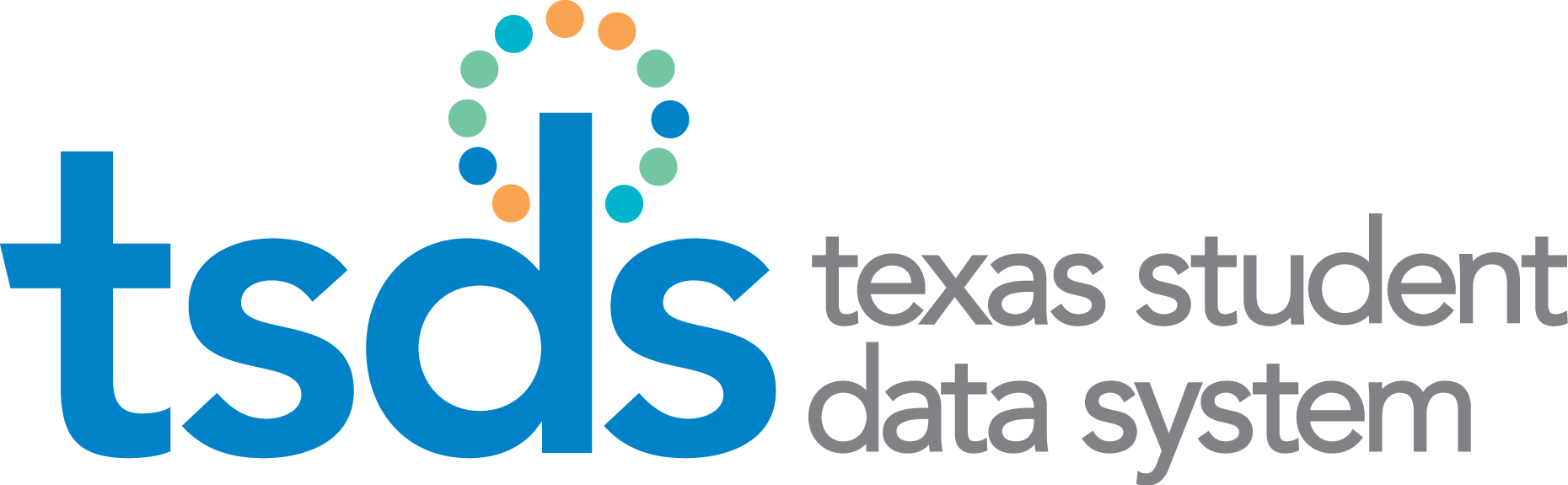 Texas Education Data Standards (TEDS)2023-2024 Cumulative Change Log – Business Validation RulesPost-Addendum Version 2024.2.1September 1, 2023* Republished v2024.2.1 December 14, 2023: added new rules 42400-0094 and 42400-0095Prepared by: Information Technology Customer Relationship Management & Data Standards DepartmentTSDS & PEIMS Business Validation Rule ChangesThe following is a cumulative list of all business validation rule changes in TEDS for 2023-2024.It includes all rule changes since the 2022-2023 TEDS Post-Addendum Version 2023.2.1 published September 15, 2022.VersionRule #Description of ChangeError LevelTSDSCollectionPEIMS Sub2024.2.110010-0001Deleted rule from TSDS because an invalid DISTRICT-ID will not load to TSDSF1, 2, 3, 42024.1.010010-0021Deleted ruleSXECDS-PK2024.0.010010-0022New rule for PEIMS Fall: For a Local Education Agency, if at least one PROGRAM-OF-STUDY is reported, then at least one of the LEA's campuses must offer grades "06", "07", "08", "09", "10", "11", or "12".F12024.1.010010-0023New rule for ECDS-PK: For each Local Education Agency’s data submission reported for ECDS, if at least one StudentSectionAssociation is reported for a Section with a Course with SERVICE-ID "01010000", then PROGRAM-EVALUATION-TYPE must not be blank.FXECDS-PK2024.2.110010-0024New rule for PEIMS Summer: If DISTRICT-ID is "015835", "031912", "031916", "046802", "057905", "101846", "101911", "129902", "170902", "177901", "186902", "220920", "246906", "246913", then there must be at least one Attendance item and at least one CourseTranscript with a CAMPUS-ID-OF-ENROLLMENT that matches the LEAs approved TxVSN waiver online school program campus of "015835011", "031912203", "031916009", "046802011", "057905554", "101846008", "101911040", "129902005", "170902220", "177901104", "186902040", "186902698", "220920108", "246906006", "246913100", respectively.F32024.0.010020-0003Revision: Removed Class Roster Fall submission from this ruleFXCRW32024.1.010020-0005Revision: Removed Rule Applies to Campus for Class Roster collectionFXCRF, CRW1, 2, 3, 42024.1.010020-000ARevision: Removed Rule Applies to Campus for Class Roster collectionFXChild Find, CRF, CRW, CSW, ECDS-KG, ECDS-PK, RFT, Sp Ed Lang Acq, SPPI-141, 2, 3, 42024.1.010020-0012Revision: Removed Rule Applies to Campus for Class Roster collectionFXCRF, CRW3, 42024.2.110020-0020Revision: Added ', or TxVSN waiver campuses "015835011", "057905554", "170902220", "177901104", or "186902698"'S32024.2.110020-0065Revision: Added ', or TxVSN waiver campuses "015835011", "057905554", "170902220", "177901104", or "186902698"'S32024.0.010020-0070New rule for Class Roster Fall: Campus data must be provided for each campus registered with the TEA as an active instructional campus serving any of the grade levels "01"-"12".FXCRF2024.1.010050-0001Revision: Changed Error Level from Special Warning to Fatal; changed "should" to "must"FXECDS-PK2024.1.010050-0002Revision: Removed PROGRAM-EVALUATION-TYPEFXECDS-PK2024.1.010050-0003Revision: Removed Rule Applies to Campus for Class Roster collectionFXCRF, CRW2024.1.010050-0004Revision: Removed "Public Pre-K Head Start"; Added "Public Pre-K Head Start (Non-LEA Grantee)"; Removed "the Local Education Agency should be reported with at least one"; Added "must be reported"; Changed Error Level from Special Warning to FatalFXECDS-PK2024.1.010050-0005New rule for ECDS-PK: If CHILD-CARE-OPERATION-NUMBER is reported for a Course Section, then PK-SCHOOL-TYPE must be "Public Pre-K Licensed Child Care", "In-District Charter Partnership", or "Public Pre-K Head Start (Non-LEA Grantee)".FXECDS-PK2024.1.010050-000BRevision: Removed Rule Applies to Campus for Class Roster collectionFXCRF, CRW, ECDS-KG, ECDS-PK2024.1.010050-000CRevision: Removed Rule Applies to Campus for Class Roster collectionFXCRF, CRW, ECDS-KG, ECDS-PK3, 42024.0.020030-0008Revision: Changed FISCAL-YEAR from 3 to 4F12024.0.020032-0024Revision: Changed FISCAL-YEAR from 2 to 3F22024.0.020032-0075Revision: Deleted FISCAL-YEAR 0. Added FISCAL-YEAR 4.S22024.1.020032-0104Revision: Removed PROGRAM-INTENT-CODE 32, 34, 35S22024.2.020032-0107Revision: Reworded to clarify that data with amounts > 0 should be reported for these financial codesS22024.2.020032-0108Revision: Reworded to clarify that data with amounts > 0 should be reported for these financial codesS22024.2.020032-0109Revision: Reworded to clarify that data with amounts > 0 should be reported for these financial codesS22024.2.020032-0110Revision: Reworded to clarify that data with amounts > 0 should be reported for these financial codesS22024.2.020032-0111Revision: Reworded to clarify that data with amounts > 0 should be reported for these financial codesS22024.1.020032-0113Revision: Removed PROGRAM-INTENT-CODE 32, 34, 35S22024.2.020032-0113Revision: Reworded to clarify that data with amounts > 0 should be reported for these financial codesS22024.2.020032-0114Revision: Reworded to clarify that data with amounts > 0 should be reported for these financial codesS22024.2.020032-0115Revision: Reworded to clarify that data with amounts > 0 should be reported for these financial codesS22024.2.020032-0116Revision: Reworded to clarify that data with amounts > 0 should be reported for these financial codesS22024.2.020032-0117Revision: Reworded to clarify that data with amounts > 0 should be reported for these financial codesS22024.2.020032-0118Revision: Reworded to clarify that data with amounts > 0 should be reported for these financial codesS22024.1.020032-0120Revision: Removed PROGRAM-INTENT-CODE 32, 34, 35S22024.2.020032-0120Revision: Reworded to clarify that data with amounts > 0 should be reported for these financial codesS22024.1.020032-0151Revision: Remove FUND-CODEs 266, 281, 282, 283, 366F22024.2.020032-0153Revision: Added OBJECT-CODEs "6514" and "6526"F22024.0.020033-0004Revision: Deleted FISCAL-YEAR 0. Added FISCAL-YEAR 4F22024.1.030040-000CRevision: Removed Rule Applies to Campus for Class Roster collectionFXCRF, CRW, ECDS-KG, ECDS-PK2024.1.030040-0059New rule for PEIMS Fall: For this staff person, if STAFF-TYPE-CODE is "4", then there must be at least one staff responsibility reported with ROLE-ID of "087".F12024.0.030060-0028Revision: Changed FISCAL-YEAR from 3 to 4S12024.0.030060-0029Revision: Deleted FISCAL-YEAR 0. Added FISCAL-YEAR 4.S12024.1.030060-0030Revision: Changed Error Level from Special Warning to Fatal; changed "should" to "must"F12024.1.030060-0067Revision: Removed PROGRAM-INTENT-CODE 32, 34, 35S12024.0.030060-0072New rule for PEIMS Fall: If FUNCTION-CODE is "23", and there is staff responsibility data with a matching TX-UNIQUE-STAFF-ID where ROLE-ID is "003" or "020", then ORGANIZATION-CODE must be "001"-"699".F12024.2.130090-0016Revision: Added ROLE-ID 121F12024.1.030090-0017Revision: Added 'If ROLE-ID is "002", "007", "015", "016", "017", "018", "021", "026", "032", "033", "036", "047", or "087", there must not be another', removed 'values must be different'F12024.2.130090-0017Revision: Corrected rule text ' SERVICE-ID, and CLASS-ID-NUMBER, the TX-UNIQUE-STAFF-ID' to ' SERVICE-ID, CLASS-ID-NUMBER, and TX-UNIQUE-STAFF-ID'F12024.1.030090-0056Deleted ruleS12024.0.030090-0061Revision: Business Meaning only revised "migrant" to "migratory"; No change in rule logic.W12024.2.130090-0080Revision: Added ROLE-ID 121W12024.2.130090-0093Revision: Added ROLE-ID 121W12024.2.130090-0128New rule for PEIMS Fall: If ROLE-ID is "121", then SERVICE-ID should be "SS007000", "SS019000", or "SS021000".W12024.1.030305-0001Revision: Removed Rule Applies to Campus for Class Roster collectionFXCRF, CRW2024.1.030305-0002Revision: Removed Rule Applies to Campus for Class Roster collectionFXCRF, CRW, ECDS-KG, ECDS-PK2024.1.030305-0003Revision: Removed Rule Applies to Campus for Class Roster collectionFXCRF, CRW42024.1.030305-0004Revision: Removed Rule Applies to Campus for Class Roster collectionFXCRF, CRW2024.1.030305-0006Revision: Removed Rule Applies to Campus for Class Roster collectionFXCRF, CRW2024.1.030305-0007Revision: Removed Rule Applies to Campus for Class Roster collectionFXCRF, CRW, ECDS-KG, ECDS-PK2024.0.030305-0008Revision: Changed June 1, 2022 to June 1, 2023. Changed August 31, 2023 to August 31, 2024.FXCRF, CRW, ECDS-KG, ECDS-PK2024.1.030305-0008Revision: Removed Rule Applies to Campus for Class Roster collectionFXCRF, CRW, ECDS-KG, ECDS-PK2024.1.030305-0009Revision: Removed Rule Applies to Campus for Class Roster collectionFXCRF, CRW, ECDS-KG, ECDS-PK2024.1.030305-000ARevision: Removed Rule Applies to Campus for Class Roster collectionFXCRF, CRW, ECDS-KG, ECDS-PK2024.0.030305-0010Revision: Changed June 1, 2022 to June 1, 2023. Changed August 31, 2023 to August 31, 2024.FXCRF, CRW, ECDS-KG, ECDS-PK2024.1.030305-0010Revision: Removed Rule Applies to Campus for Class Roster collectionFXCRF, CRW, ECDS-KG, ECDS-PK2024.1.030305-0011Revision: Removed Rule Applies to Campus for Class Roster collectionFXCRF, CRW, ECDS-KG, ECDS-PK2024.1.030305-0012Revision: Removed Rule Applies to Campus for Class Roster collectionFXCRF, CRW2024.1.030305-0024Revision: Removed Rule Applies to Campus for Class Roster collectionFXCRF, CRW2024.1.030305-0026Revision: Removed Rule Applies to Campus for Class Roster collectionSXCRF, CRW2024.1.030310-000DRevision: Removed Rule Applies to Campus for Class Roster collectionFXCRW2024.1.040100-000ARevision: Removed Rule Applies to Campus for Class Roster collectionFXChild Find, CRF, CRW, ECDS-KG, ECDS-PK, RFT, Sp Ed Lang Acq, SPPI-141, 3, 42024.1.040100-0017Revision: Removed Rule Applies to Campus for Class Roster collectionFXChild Find, CRF, CRW, ECDS-KG, ECDS-PK, RFT, Sp Ed Lang Acq, SPPI-141, 3, 42024.2.140100-0075Revision: Added ', or this student should be reported with at least one NON-ENROLLED-STUDENT-UIL-ACTIVITY'S32024.1.040100-0079Revision: Removed Rule Applies to Campus for Class Roster collectionSXCRF, CRW, ECDS-KG, ECDS-PK, RFT, SPPI-141, 3, 42024.1.040100-0080Revision: Removed Rule Applies to Campus for Class Roster collectionSXCRF, CRW, ECDS-KG, ECDS-PK, RFT, SPPI-141, 3, 42024.1.040100-0099Revision: Removed Rule Applies to Campus for Class Roster collectionFXChild Find, CRF, CRW, ECDS-KG, ECDS-PK, RFT, Sp Ed Lang Acq, SPPI-141, 3, 42024.1.040100-0101Revision: Removed Rule Applies to Campus for Class Roster collectionFXCRF, CRW, ECDS-KG, ECDS-PK1, 3, 42024.1.040100-0102Revision: Removed Rule Applies to Campus for Class Roster collectionFXChild Find, CRF, CRW, ECDS-KG, ECDS-PK2024.1.040100-0103Revision: Removed Rule Applies to Campus for Class Roster collectionFXChild Find, CRF, CRW, ECDS-KG, ECDS-PK2024.1.040100-0104Revision: Removed Rule Applies to Campus for Class Roster collectionFXChild Find, CRF, CRW, ECDS-KG, ECDS-PK2024.1.040100-0105Revision: Removed Rule Applies to Campus for Class Roster collectionFXChild Find, CRF, CRW, ECDS-KG, ECDS-PK2024.1.040100-0106Revision: Removed Rule Applies to Campus for Class Roster collectionFXCRF, CRW1, 3, 42024.2.140100-0133Revision: Added ', or for PEIMS Submission 3, at least one NON-ENROLLED-STUDENT-UIL-ACTIVITY must be reported'F3, 42024.2.140100-0158Revision: Removed PEIMS Summer Submission from this ruleF1, 32024.1.040100-0186Revision: Removed Rule Applies to Campus for Class Roster collectionFXCRF, CRW2024.1.040100-0187Revision: Removed Rule Applies to Campus for Class Roster collectionFXCRF, CRW2024.1.040100-0197Revision: Removed Rule Applies to Campus for Class Roster collectionFXCRF, CRW, CSW2024.1.040100-0206Revision: Added PEIMS Submission 3 to this ruleF1, 32024.0.040100-0208Revision: Changed June 1, 2022 to June 1, 2023. Changed August 31, 2022 to August 31, 2023.F12024.1.040100-0208Revision: Added 'Except for the Excel Center (for Adults) (227827), 'F12024.0.040100-0209Revision: Changed September 1, 2022 to September 1, 2023. Changed May 31, 2023 to May 31, 2024.F32024.1.040100-0215Revision: Added 2023-2024F12024.0.040100-0220Revision: Business Meaning only revised "Migrant" to "Migratory"; No change in rule logic.S1, 32024.1.040100-0224Revision: Added PEIMS Submission 3 to this rule; Changed Error Level from Special Warning to Fatal; changed "should" to "must"F1, 32024.2.140100-0226Revision: Changed 'GRADE-LEVEL-CODE must be "PK"-"03"' to 'GRADE-LEVEL-CODE must be "PK"-"12"'F12024.1.040100-0241New rule for PEIMS Summer: For a student enrolled at the Excel Center (for Adults) (227827), if ECONOMIC-DISADVANTAGE is not "00", and HOMELESS-STATUS-CODE is "0", and STUDENT-ATTRIBUTION-CODE is not "21" or "23", then STUDENT-CENSUS-BLOCK-GROUP must not be blank.F32024.1.040100-0242New rule for PEIMS Summer: For a student enrolled at the Excel Center (for Adults) (227827), if ECONOMIC-DISADVANTAGE is "00", or HOMELESS-STATUS-CODE is not "0", or STUDENT-ATTRIBUTION-CODE is "21" or "23", then STUDENT-CENSUS-BLOCK-GROUP must be blank/not reported.F32024.1.040100-0243New rule for PEIMS Summer: For a student who is NOT enrolled at the Excel Center (for Adults) (227827), STUDENT-CENSUS-BLOCK-GROUP must be blank/not reported.F32024.1.040100-0244New rule for PEIMS Fall: If POST-SECONDARY-CERTIFICATION-LICENSURE-CODE is reported and is not blank, then it must match a value in the INDUSTRY-CERTIFICATION-LICENSURE-CODE code table for the prior school year.F12024.1.040100-0245New rule for PEIMS Fall: If IBC-VENDOR-CODE is reported and is not blank, then it must match a value in the VENDOR-CODE code table for the prior school year.F12024.1.040100-0246New rule for PEIMS Summer: If POST-SECONDARY-CERTIFICATION-LICENSURE-CODE is reported and is not blank, then it must match a value in the INDUSTRY-CERTIFICATION-LICENSURE-CODE code table for the current school year.F32024.1.040100-0247New rule for PEIMS Summer: If IBC-VENDOR-CODE is reported and is not blank, then it must match a value in the VENDOR-CODE code table for the current school year.F32024.1.040100-0248New rule for PEIMS Fall: For a student currently enrolled in the Excel Center (for Adults) (227827), if POST-SECONDARY-CERTIFICATION-LICENSURE-CODE is not blank, then EFFECTIVE-DATE must be between June 1, 2023 and August 31, 2023.F12024.1.040100-0249New rule for PEIMS Fall: For a graduate from the Excel Center (for Adults) (227827), if POST-SECONDARY-CERTIFICATION-LICENSURE-CODE is not blank, then EFFECTIVE-DATE must be between June 1, 2023 and January 18, 2024.F12024.2.140100-0250New rule for PEIMS Summer: If a student is reported with at least one NON-ENROLLED-STUDENT-UIL-ACTIVITY, then the student must not be reported with any Attendance or Flexible Attendance.F32024.2.140100-0252New rule for PEIMS Summer: If ASSOCIATE-DEGREE-INDICATOR-CODE is "2", "3", "4", "5", or "6", then the student must be in GRADE-LEVEL-CODE "11" or "12".F32024.1.040110-0001Revision: Removed Rule Applies to Campus for Class Roster collectionFXChild Find, CRF, CRW, CSW1, 3, 42024.1.040110-000DRevision: Removed Rule Applies to Campus for Class Roster collectionFXChild Find, CRF, CRW2024.1.040110-000ERevision: Removed Rule Applies to Campus for Class Roster collectionFXCRF, CRW, ECDS-KG, ECDS-PK3, 42024.1.040110-0081Revision: Removed Rule Applies to Campus for Class Roster collectionFXCRF, CRW, ECDS-KG, ECDS-PK3, 42024.1.040110-0097Revision: Added 'Texas Tech University K-12 (152504), or University of Texas at Austin HS (227506)'F1, 3, 42024.1.040110-0163Revision: Removed Rule Applies to Campus for Class Roster collectionFXCRF, CRW, ECDS-KG, ECDS-PK3, 42024.1.040110-0164Revision: Removed Rule Applies to Campus for Class Roster collectionFXCRF, CRW, ECDS-KG, ECDS-PK3, 42024.0.040110-0165Revision: Changed June 1, 2022 to June 1, 2023. Changed August 31, 2023 to August 31, 2024.FXCRF, CRW, ECDS-KG, ECDS-PK3, 42024.1.040110-0165Revision: Removed Rule Applies to Campus for Class Roster collectionFXCRF, CRW, ECDS-KG, ECDS-PK3, 42024.0.040110-0166Revision: Changed June 1, 2022 to June 1, 2023. Changed August 31, 2023 to August 31, 2024.FXCRF, CRW, ECDS-KG, ECDS-PK3, 42024.1.040110-0166Revision: Removed Rule Applies to Campus for Class Roster collectionFXCRF, CRW, ECDS-KG, ECDS-PK3, 42024.1.040110-0180Revision: Removed Rule Applies to Campus for Class Roster collectionFXCRF, CRW, ECDS-KG, ECDS-PK3, 42024.2.140110-0190Revision: Added ', or this student should be reported with at least one NON-ENROLLED-STUDENT-UIL-ACTIVITY'F32024.1.040110-0211Revision: Removed Rule Applies to Campus for Class Roster collectionFXCRF, CRW2024.1.040110-0214Revision: Removed Rule Applies to Campus for Class Roster collectionFXCRF2024.1.040110-0215Revision: Removed Rule Applies to Campus for Class Roster collectionFXCRW2024.1.040110-0223Revision: Removed Rule Applies to Campus for Class Roster collectionFXCRF, CRW2024.1.040110-0224Revision: Removed Rule Applies to Campus for Class Roster collectionFXCRF, CRW2024.2.140110-0231Revision: Added ', or this student is reported with at least one NON-ENROLLED-STUDENT-UIL-ACTIVITY'F32024.1.040110-0233New rule for PEIMS Summer: CAMPUS-ID on a student’s Enrollment (Student School Association) should be the same as the CAMPUS-ID-OF-ENROLLMENT of the highest REPORTING-PERIOD-INDICATOR-CODE on this student’s Attendance or Flexible Attendance data.S32024.2.040110-0234New rule for CSW: For a student school association being reported for the Charter School Waitlist collection, ENTRY-GRADE-LEVEL-TYPE must not be blank.FXCSW2024.0.040115-0006Revision: Changed June 1, 2022 to June 1, 2023. Changed August 31, 2023 to August 31, 2024.FXRFT2024.0.040115-0007Revision: Changed June 1, 2022 to June 1, 2023. Changed August 31, 2023 to August 31, 2024.FXRFT2024.0.040203-0003Revision: Advanced year values one year.F12024.1.041163-0075Deleted ruleSXChild Find2024.1.041163-0076Deleted ruleFXChild Find2024.1.041163-0077Deleted ruleFXChild Find2024.1.041163-0079Deleted ruleFXChild Find2024.1.041163-0081Deleted ruleSXChild Find2024.1.041163-0084Deleted ruleFXChild Find2024.2.041163-0089Revision: Replaced 'must not be reported' with 'must be either not reported, "05", or "07"'FXChild Find2024.2.041163-0090Revision: Add ' and must not be "05" or "07"'FXChild Find2024.1.041163-0095New rule for PEIMS Fall: For a Student Special Education Program Association, each student must be reported with a PRIMARY-DISABILITY-CODE and data for at least one of the TX-SpecialEdServices.F12024.1.041163-0096New rule for PEIMS Summer: For a Student Special Education Program Association, each student must be reported with a PRIMARY-DISABILITY-CODE.F32024.1.041163-0097New rule for Child Find: The INITIAL-EVALUATION-DATE must not be before the CONSENT-TO-EVALUATION-RECEIVED-DATE.FXChild Find2024.1.041163-0098New rule for Child Find: If ORIGINAL-ECI-SERVICES-DATE is not blank, then it must be before the student’s third birthday.FXChild Find2024.1.041163-0099New rule for Child Find: If ORIGINAL-ECI-SERVICES-DATE is not reported or is less than 90 days before the student’s third birthday, then EVALUATION-DELAY-REASON must not be "08" and ELIGIBILITY-DELAY-REASON must not be "08".FXChild Find2024.1.041163-0100New rule for Child Find: For a student reported for the Child Find collection for SPPI-12, the ECI-NOTIFICATION-DATE should not be blank.SXChild Find2024.2.141163-0100Revision: Added ECI-TRANSITION-CONFERENCE-DATE; removed ECI-NOTIFICATION-DATESXChild Find2024.2.141163-0102New rule for SELA: If a student's ELIGIBILITY-DATE (TX-EligibilityDateDisabilities) is not blank, then it must be after their DATE-OF-BIRTH.FXSp Ed Lang Acq2024.1.042400-0071Revision: Added "September 1 age is less than 5, "F32024.2.112/14/2342400-0094New rule for PEIMS Sub 3 and 4: RA-TOTAL-ELIGIBLE-DAYS-PRESENT must be 0.0.F3, 42024.2.112/14/2342400-0095New rule for PEIMS Sub 3 and 4: RS-TOTAL-ELIGIBLE-DAYS-PRESENT should be 0.0.S3, 42024.0.042401-0004Revision: Added PEIMS Submission 4 to rule; Added ', RS-TOTAL-ELIG-BILINGUAL/ESL-DAYS-PRESENT, and RA-TOTAL-ELIG-BILINGUAL/ESL-DAYS-PRESENT' to rule textW3, 42024.2.042401-0005Revision: Changed Error Level from Fatal to Special Warning; changed "must" to "should". (This is due to an extension of the reclassification window for 22-23 Emergent Bilingual students).S3, 42024.2.042410-0023Deleted ruleF32024.2.142500-0037Revision: Added ', or TxVSN waiver campus "015835011", "031912203", "031916009", "046802011", "057905554", "101846008", "101911040", "129902005", "170902220", "177901104", "186902040", "186902698", "220920108", "246906006", or "246913100"'F3, 42024.2.143415-0006Revision: Removed ' where GRADE-LEVEL-CODE is "03"-"12"'F32024.1.043415-0007Revision: Corrected typo NON-MEMBERSHIP-DISCIPLINE-RESTRAINT-INIDCATOR-CODE to NON-MEMBERSHIP-DISCIPLINE-RESTRAINT-INDICATOR-CODEF32024.2.143415-0026Revision: Added ', except for TxVSN waiver campuses "015835011", "031912203", "031916009", "046802011", "057905554", "101846008", "101911040", "129902005", "170902220", "177901104", "186902040", "186902698", "220920108", "246906006", or "246913100"'F32024.2.143415-0064Revision: Added ' and TxVSN waiver campuses "015835011", "031912203", "031916009", "046802011", "057905554", "101846008", "101911040", "129902005", "170902220", "177901104", "186902040", "186902698", "220920108", "246906006", or "246913100"'F32024.0.044425-0009Revision: Changed 2023 to 2024F32024.2.044425-0010Deleted ruleF32024.2.144425-0018Revision: Removed DISCIPLINARY-ACTION-REASON-CODE 37; Added DISCIPLINARY-ACTION-REASON-CODEs 62, 63, 64F32024.2.144425-0026Revision: Added DISCIPLINARY-ACTION-REASON-CODEs 62, 63, 64S32024.2.144425-0027Revision: Removed DISCIPLINARY-ACTION-REASON-CODE 37S32024.2.144425-0029Revision: Removed DISCIPLINARY-ACTION-REASON-CODE 37S32024.0.044425-0034Revision: Changed 2022 to 2023S32024.0.044425-0035Revision: Changed July 1, 2022 to July 1, 2023. Changed June 30, 2023 to June 30, 2024.W32024.2.144425-0047Revision: Added DISCIPLINARY-ACTION-CODEs 06, 26S32024.2.044425-0048Revision: Removed Rule Applies to CharterS32024.2.144425-0048Revision: Added DISCIPLINARY-ACTION-CODEs 06, 26S32024.2.144425-0049Revision: Removed DISCIPLINARY-ACTION-REASON-CODE 37S32024.2.144425-0057Revision: Added DISCIPLINARY-ACTION-REASON-CODEs 62, 63, 64F32024.2.144425-0062Revision: Removed DISCIPLINARY-ACTION-REASON-CODE 37S32024.2.144425-0072Revision: Added DISCIPLINARY-ACTION-REASON-CODEs 62, 64S32024.2.144425-0073Revision: Added DISCIPLINARY-ACTION-REASON-CODEs 62, 64S32024.1.044425-0077New rule for PEIMS Summer: If DISCIPLINARY-ACTION-CODE is "01", "02", "03", "04", "05", "06", "07", "13", "14", "25", "26", "27", "28", "50", "51", "52", "53", "54", or "60" for this discipline incident, then SAFE-SUPPORTIVE-SCHOOL-PROGRAM-TEAM-REVIEW must not be blank.F32024.2.144425-0078New rule for PEIMS Summer: If DISCIPLINARY-ACTION-REASON-CODE is "04", then DATE-OF-DISCIPLINARY-ACTION must be less than (before) September 1, 2023.F32024.2.144425-0079New rule for PEIMS Summer: If DISCIPLINARY-ACTION-REASON-CODE is "62", "63", or "64", then DATE-OF-DISCIPLINARY-ACTION must be greater than or equal to September 1, 2023.F32024.2.144425-0080New rule for PEIMS Summer: If DISCIPLINARY-LENGTH-DIFFERENCE-REASON-CODE is "11", then DATE-OF-DISCIPLINARY-ACTION must be greater than or equal to September 1, 2023.F32024.2.144425-0081New rule for PEIMS Summer: If DISCIPLINARY-LENGTH-DIFFERENCE-REASON-CODE is "11", then DISCIPLINE-ACTION-REASON-CODE must be "05", "06", "62", "63", or "64".F32024.2.045435-0007Deleted ruleF32024.0.045435-0009Revision: Changed July 1, 2022 to July 1, 2023. Changed June 30, 2023 to June 30, 2024.S32024.2.046010-0002Revision: Removed 'or "ECDS - KG"'; removed ECDS-KG submission from this ruleFXECDS-PK2024.2.046010-0007New rule for ECDS-KG: If REPORT-ASSESSMENT-TYPE is "ECDS - KG", then ASSESSMENT-REPORTING-METHOD must be "Raw score".FXECDS-KG2024.2.148011-0020Revision: Added ', and TEXAS-FIRST-EARLY-HS-COMPLETION-PROGRAM is blank/not reported'F12024.2.148011-0028Revision: Added ' or "40" (Texas First Early High School Completion Program)'F12024.2.148011-0031New rule for PEIMS Fall: If TEXAS-FIRST-EARLY-HS-COMPLETION-PROGRAM is not blank, then FHSP-DISTING-LEVEL-ACHIEVE-INDICATOR-CODE must be "2".F12024.2.148011-0032New rule for PEIMS Fall: If TEXAS-FIRST-EARLY-HS-COMPLETION-PROGRAM is not blank, then GRADUATION-TYPE-CODE must be "40".F12024.2.148011-0033New rule for PEIMS Fall: If TEXAS-FIRST-EARLY-HS-COMPLETION-PROGRAM is not blank, then the following fields must be blank/not reported: STEM-ENDORSEMENT-INDICATOR-CODE, BUSINESS-AND-INDUSTRY-ENDORSEMENT-INDICATOR-CODE, PUBLIC-SERVICES-ENDORSEMENT-INDICATOR-CODE, ARTS-AND-HUMANITIES-ENDORSEMENT-INDICATOR-CODE, and MULTI-DISCIPLINARY-STUDIES-ENDORSEMENT-INDICATOR-CODE.F12024.2.148011-0034New rule for PEIMS Fall: If GRADUATION-TYPE-CODE is "40", then this student’s TEXAS-FIRST-EARLY-HS-COMPLETION-PROGRAM must not be blank.F12024.1.049010-0011New rule for SPPI-14: If CONTACT-PRIORITY is not blank, then it must not match CONTACT-PRIORITY for any other parents associated with this student.FXSPPI-142024.1.050300-0004Revision: Removed Rule Applies to Campus for Class Roster collectionFXCRF, CRW3, 42024.1.050300-0006Revision: Removed Rule Applies to Campus for Class Roster collectionFXCRF, CRW3, 42024.1.050300-000ARevision: Removed Rule Applies to Campus for Class Roster collectionFXCRF, CRW, ECDS-KG, ECDS-PK3, 42024.1.050300-000ERevision: Removed Rule Applies to Campus for Class Roster collectionFXCRF, CRW, ECDS-KG, ECDS-PK3, 42024.1.050300-000HRevision: Removed Rule Applies to Campus for Class Roster collectionFXCRF, CRW, ECDS-KG, ECDS-PK2024.2.150300-0010Revision: Added ', or TxVSN waiver campus "015835011", "031912203", "031916009", "046802011", "057905554", "101846008", "101911040", "129902005", "170902220", "177901104", "186902040", "186902698", "220920108", "246906006", or "246913100"'F32024.1.050300-0011Revision: Removed Rule Applies to Campus for Class Roster collectionFXCRF, CRW3, 42024.2.150300-0014Revision: Added ', or TxVSN waiver campus "015835011", "031912203", "031916009", "046802011", "057905554", "101846008", "101911040", "129902005", "170902220", "177901104", "186902040", "186902698", "220920108", "246906006", or "246913100"'F32024.2.060010-0008Revision: Replaced "value listed with a min/max score" with "Assessment Identification Code"FXECDS-KG, ECDS-PK